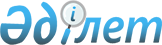 О внесении изменений в решение Павлодарского областного маслихата от 22 апреля 2021 года № 21/3 "О дополнительном предоставлении гарантированного объема бесплатной медицинской помощи, в том числе лекарственных средств, специализированных лечебных продуктов, медицинских изделий, отдельным категориям граждан Павлодарской области при амбулаторном лечении"
					
			Утративший силу
			
			
		
					Решение Павлодарского областного маслихата от 10 декабря 2021 года № 109/9. Зарегистрировано в Министерстве юстиции Республики Казахстан 20 декабря 2021 года № 25818. Утратило силу решением Павлодарского областного маслихата от 26 апреля 2024 года № 126/12
      Сноска. Утратило силу решением Павлодарского областного маслихата от 26.04.2024 № 126/12 (вводится в действие по истечении десяти календарных дней после дня его первого официального опубликования).
      Павлодарский областной маслихат РЕШИЛ:
      1. Внести в решение Павлодарского областного маслихата "О дополнительном предоставлении гарантированного объема бесплатной медицинской помощи, в том числе лекарственных средств, специализированных лечебных продуктов, медицинских изделий, отдельным категориям граждан Павлодарской области при амбулаторном лечении" от 22 апреля 2021 года № 21/3 (зарегистрированное в Реестре государственной регистрации нормативных правовых актов за № 7274) следующие изменения:
      заголовок приложения 1 указанного решения изложить в новой редакции:
       "Дополнительный гарантированный объем бесплатной медицинской помощи, в том числе лекарственных средств, специализированных лечебных продуктов, медицинских изделий, отдельным категориям граждан Павлодарской области при амбулаторном лечении";
      строку один приложения 1 указанного решения изложить в новой редакции:
      пункт 11 приложения 1 указанного решения изложить в следующей редакции: 
      2. Настоящее решение вводится в действие по истечении десяти календарных дней после дня его первого официального опубликования. 
					© 2012. РГП на ПХВ «Институт законодательства и правовой информации Республики Казахстан» Министерства юстиции Республики Казахстан
				
№
№
Наименование заболевания
Наименование гарантированного объема бесплатной медицинской помощи, в том числе лекарственных средств, специализированных лечебных продуктов, медицинских изделий
111
Анапластическая олигодендроглиома височной доли головного мозга GIII
"Ломустин";
"Прокарбазин" (Натулан);
Обследование на аппарате позитронно-эмиссионном томографе с использованием радиоактивного метионина
      Секретарь Павлодарского областного маслихата 

Е. Айткенов
